Infant and Toddler LessonSpecial Learning LessonI Like Going to Church!Going to church every Sunday helps to fill up our spiritual reserves for the week, teach your child how wonderful of a blessing that is!PurposeHelp instill a love for going to church in your child, and it will prove to be a magnificent blessing to them later in life! “Sabbath observance and church attendance are a commandment of God!  Shall we take his word seriously and comply with it, or shall we consider the Sabbath but a trifle in our lives and ignore it and continue to suffer the evil consequences?” ~ Mark E. PetersenPreparationPull up any links you might need for the lesson – look at the Family Night website for quick linksLearn Sign – GoMark Doctrine and Covenants 43:8Prepare for the Activities you want to do.  Print off Coloring Page: I Like Going to ChurchPrepare Treat ~ Graham Cracker Church buildings!I Like Going to ChurchOpening Song ~ Fun to Do (Primary Hymnbook; Hymn 253) *”Going to church is fun to do…”Opening PrayerLearn Sign ~ Go; see the link on the FHE website to see someone doing the sign.   (You can also use Church, which is a sign we learned in an earlier lesson, with the sign go together)Scripture ~ Open Scriptures to Doctrine and Covenants 43:8, and read.  To reinforce the idea that goes with the lesson you can say, “Church is a place to help each other learn!”Scripture Story ~ Going to ChurchWhen we go to church we get to learn about Jesus!We go to Sacrament Meeting and take the Sacrament. (Practice being reverent)You also get to go to Nursery (or Sunbeams)!Going to church helps us to feel the spirit and draw closer to our Heavenly Father!Activity ~ Favorite Church Hymns!Singing hymns are a wonderful way to feel the spirit!  Sing some of your favorite church songs with your child!  Here is a short list of ones our family likes: Popcorn Popping, Book of Mormon Stories, Once There was a Snowman, and Nephi’s CourageColoring Page ~ I Like Going to Church!Closing Song ~ The Chapel Doors (Primary Hymnbook; Hymn 156)Closing PrayerTreat ~ Graham Cracker Churches! Build some graham cracker churches together, sticking them together with frosting, and then enjoy the fun treat!Extra Activities for This Lesson ~	1 ~ Nursery!Nursery is fun!  If you know the schedule of your child’s nursery you can talk about the different things they do!  This would be a good lesson if your child just started Nursery and was a little nervous about going!  If they are old enough ask what they like about nursery the best, and which toys they like to play with in Nursery!	2 ~ Talk about the Sabbath DayDiscuss with your family what you do on Sundays, and why it is different form the other days.  Explain that Sunday is special and a day of rest!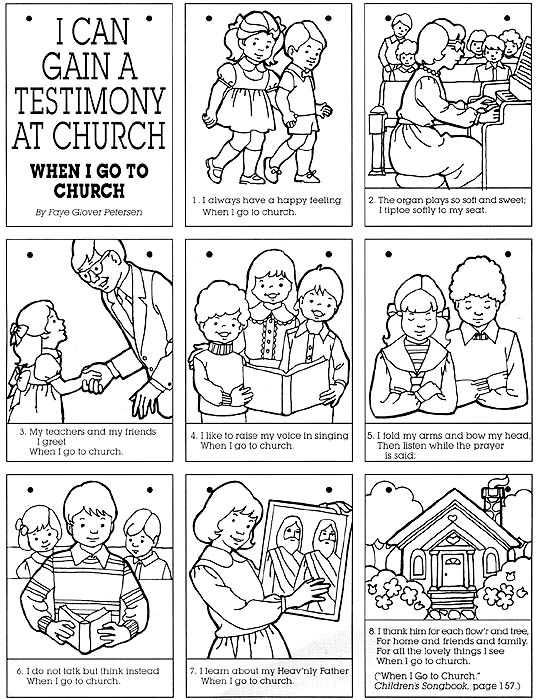 